So hi I am Samantha from Mrs.Strcktler   and I am going to tell you about class dojo so in class dojo you can download the class dojo app and you well get a cod for your class dojo app! But in class on class dojo you well have an avatar and on the class dojo app that is war you can edit your avatar but you must invite your parent to edit your avatar! So in class you well earn points for avatar! All so you your parent can log in for you and you can watch class dojo videos and look at class pitchers that your teacher pots on there for you to see ! Samantha              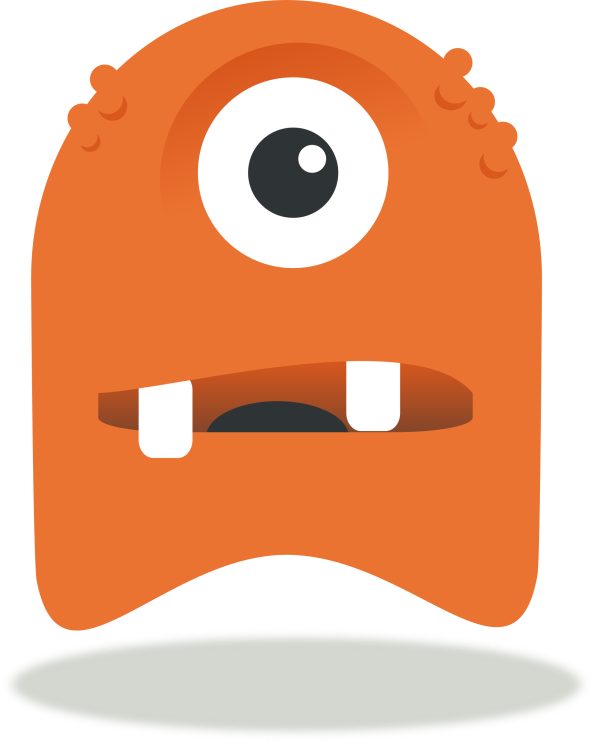 